Садржај:1. ЛИЧНА КАРТА ШКОЛЕ	32. РЕСУРСИ У ШКОЛИ И У СРЕДИНИ У КОЈОЈ СЕ ШКОЛА НАЛАЗИ	42.1. РЕСУРСИ ШКОЛЕ	42.2. РЕСУРСИ СРЕДИНЕ У КОЈОЈ СЕ ШКОЛА НАЛАЗИ	53. РЕЗУЛТАТИ САМОВРЕДНОВАЊА РАДА ШКОЛЕ ...................64. АНАЛИЗА СИТУАЦИЈЕ: SWАТ АНАЛИЗА	145. МИСИЈА ШКОЛЕ	196. ВИЗИЈА ШКОЛЕ	197. ПРОЦЕНА ПОТРЕБЕ ШКОЛЕ	207.1. ПРИОРИТЕТНИ ПРАВЦИ РАЗВОЈА	207.2. АНАЛИЗА ПОТРЕБА	228. РАЗВОЈНИ ЦИЉЕВИ	239. СТРАТЕГИЈА ПОДРШКЕ ОСТВАРЕЊУ РАЗВОЈНИХ       ЦИЉЕВА ...................................................................................................2410. ПЛАН  АКТИВНОСТИ	2511. ПЛАН ЕВАЛУАЦИЈЕ	3412. АНАЛИЗА ИЗВЕШТАЈА О ЕКСТЕРНОМ ВРЕДНОВАЊУ ШКОЛЕ………………………………………………………………….	На основу Закона о основама система образовања и васпитања („Сл. гласник РС“, бр. 18/2017, 27/2018-др. закони и 10/2019) члан 50 доноси се РАЗВОЈНИ ПЛАНза периодшколске 2019-2020. године до школске 2024/2025. године1. ЛИЧНА КАРТА ШКОЛЕКО СМО МИ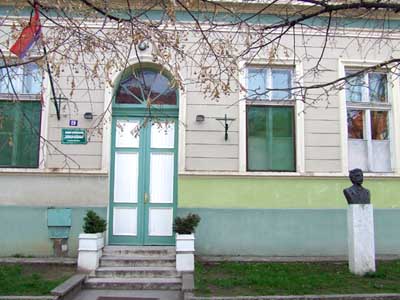 На иницијативу грађана Кикинде, 14. септембра 1953. године, донета је одлука да се у Кикинди оснује нижа музичка школа. Име „Слободан Малбашки“ школи је дато као успомена на познатог оперског певача, Кикиндјанина, који је погинуо у Другом светском рату, чиме је прекинута сјајна каријера младог члана београдске опере.Школа обавља образовну-васпитну делатност у Кикинди, у згради која јој је додељена на коришћење и управљање у улици Светосавској број 19. "Слободан Малбашки" је једина основна музичка школа у Кикинди. Ученици школе распоређени су на осам одсека: клавир, хармонику, виолину, гитару, тамбуру,флауту, кларинет и соло певање.2. РЕСУРСИ У ШКОЛИ И У СРЕДИНИ У КОЈОЈ СЕ ШКОЛА НАЛАЗИ3. РЕЗУЛТАТИ САМОВРЕДНОВАЊА РАДА ШКОЛЕ У ПЕРИОДУ ОД 2014. ДО 2019. ГОДИНЕУ току трајања Развојног плана за период од 2014. до 2019. године, Тим за самовредновање рада школе извршио је вредновање свих седам области предвиђених Правилником о стандардима квалитета рада установе (Службени гласник РС-Просветни гласник, бр.14/2018. од 02.08.2018. године и Службени гласник РС бр.7/2011. и 68/2012. Године). Добијени резултати послужили су као основа за израду новог Развојног плана. Школска 2014/2015. година У школској 2014/2015. Години вредноване су две области:1.ОБЛАСТ 1 – ШКОЛСКИ ПРОГРАМ И ГОДИШЊИ ПЛАН РАДА2.ОБЛАСТ 6 - ОРГАНИЗАЦИЈА РАДА ШКОЛЕ И РУКОВОЂЕЊЕ1. ОБЛАСТ 1 – ШКОЛСКИ ПРОГРАМ И ГОДИШЊИ ПЛАН РАДАНа основу прикупљених доказа утврђен је следећи ниво остварености, тј. донети су следећи закључци везано за прописане стандарде у оквиру кључне области 1 – Школски програм и годишњи план рада:Стандард 1.1.: Школски програм и Годишњи план рада сачињени су у складу са прописима Школски програм сачињен је на основу Наставног плана и програма (стандард 1.1.2.), али не садржи све законом предвиђене елементе (стандард 1.1.1.). Годишњи план рада сачињен је на основу Школског програма (стандард 1.1.3), али не постоји потпуна повезаност ова два документа. Глобални (годишњи) планови наставних предмета су део Годишњег плана рада школе (стандард 1.1.4.).Годишњи план рада школе садржи поједине програме васпитног рада (стандард 1.1.5.).Опис ниво остварености - 3Стандард 1.2. Елементи Школског програма и Годишњег плана рада школе су међусобно усклађениУ годишњи план рада школе уграђен је Акциони план Школског развојног плана за текућу годину (стандард 1.2.1.). У Годишњем плану рада школе делимично су разрађени поједини структурни елементи Школског програма (стандард 1.2.2.).Програми наставних предмета су међусобно садржајно (стандард 1.2.3.), али не и временски (стандард 1.2.4.) усклађени у оквиру сваког разреда.Опис ниво остварености - 3Стандард 1.3. Годишњи план рада школе омогућава остваривање циљева образовања и васпитањаУ годишњим плановима наставних предмета нису наведени циљеви учења по разредима (стандард 1.3.1.). Годишњи планови наставних предмета не садрђе образовне стандарде (стандард 1.3.2.) из разлога што не постоје прописани за музичке школе. У годишњим плановима наставних предмета предвиђена је провера остварености циљева учења наставног предмета наведених у наставном програму (стандард 1.3.3.) за главне предмете, али не и теоретске (солфеђо, теорија музике).У оперативним (месечним) плановима наставника наведено је којим садржајима ће се остварити циљеви учења предмета у датом разреду (стандард 1.3.4.)Опис ниво остварености – 4Стандард 1.4. Школски програм и Годишњи план рада школе су усмерени на задовољавање различитих потреба ученикаШкола повремено реализује ваннаставне активности на основу интересовања ученика или циљано, у складу са постојећим ресурсима, а на основу својих потреба (нпр. Хор ученика млађих разреда). План ваннаставних предмета, међутим, не постоји (стандард 1.4.4.). У годишњем плану рада школе наведене су одговорности, динамика и начин реализације програма заштите ученика од насиља, злостављања и занемаривања (стандард 1.4.5.). Наставници нису прилагодили годишњи план рада школе специфичностима одељења (стандард 1.4.2.), што се заправо односи на теоретске предмете. У оквиру индивидуалне настеве, годишњи планови рада наставника прилагођавају се способностима сваког поједниног уечника. Годишњим планом рада школе није предвиђен план израде ИОП-а на основу анализе напредовања ученика у учењу (стандард 1.4.3.).Годишњи план рада школе не садржи листу изборних предмета, сачињену на основу постојећих ресурса (стандард 1.4.1.).Школски програм не садржи посебне програме за двојезичну популацију ученика (стандард 1.4.6.)Школски програм и Годишњи план рада шкоел нису прилагођени специфичностима школе.Опис ниво остварености - 3На основу изведених посебних оцена за стандарде 1.1. до 1.4. , за целокупну област 1 изводи се оцена 3, у погледу остварености прописаних стандарда.2. ОБЛАСТ 6 - ОРГАНИЗАЦИЈА РАДА ШКОЛЕ И РУКОВОЂЕЊЕНа основу прикупљених доказа утврђен је следећи ниво остварености, тј. донети су следећи закључци везано за прописане стандарде у оквиру кључне области 6 – Организација рада школе и руковођење:6.1. Планирање и програмирање у школи су међусобно усклађениСви обавезни документи донети су у процедури која је прописана законом (стандард 6.1.1.). Развојни план установе сачињен је на основу извештаја о резултатима самовредновања (стандард 6.1.2.), али не и на основу извештаја о остварености стандарда образовних постигнућа (стандард 6.1.3.) из разлога што они нису прописани за музичке школе.У школи  постоји план за обезбеђивање и коришћење финансијских средстава (стандард 6.1.4.).Ниво остварености - 46.2. Директор ефективно и ефикасно организује рад школе.Директор организује несметано одвијање наставе у школи  (стандард 6.2.1.). Постоји јасна организациона структура са дефинисаним процедурама и носиоцима одговорности (стандард 6.2.2.). Директор поставља запосленима јасне захтеве у вези са задатком/очекиваном променом у раду (стандард 6.2.3.), али задужења запослених у школи нису равномерно распоређена. Настоји се да се формирају стручна тела и комисије у складу са компетенцијама запослених (стандард 6.2.5.). У великој мери је развијен систем информисања о свим важним питањима из живота и рада школе . 86% родитеља изјављује да су информисани о свим дешавањима у школи, док 89% њих сматра да добијају детаљне и редовне информације о постигнућу и понашању своје деце. 79% њих су се изјаснили да се могу информисати о активностима школе путем медија. Наставници сматрају да нису у потпуности информисани о раду Школског одбора, као и о раду и одлукама Школског одбора. Ниво остварености - 46.3. Руковођење директора је у функцији унапређивања рада школе.Директор ефикасно и ефективно руководи радом наставничког већа (стандард 6.3.1.) и учествује у раду стручних тимова (6.3.2.).Директор у великој мери укључује запослене у процес доношења одлука (стандард 6.3.3.). Такође, предузима мере за решавање свакодневних проблема ученика (стандард 6.3.4.). 91,30% родитеља сматра да школа уважава њихово мишљење (стандард 6.3.5.). За мотивисање запослених директор користи различите механизме (стандард 6.3.6.).Ниво остварености - 46.4. У школи функционише систем за праћење и вредновање квалитета рада.Директор остварује инструктивни увид и надзор у образовно-васпитни рад у складу са планом рада и потребама школе (стандард 6.4.1.) и предуима мере за унапређивање образовно-васпитног рада на основу резултата праћења и вредновања (стандард 6.4.3.).Стручни органи и тела у школи систематски прате и анализирају успех и владање ученика (стандард 6.4.2.). Стручни сарадник остварује педагошко-инструктивни рад у школи у складу са планом ри потребама школе (стандард 6.4.4.).Тим за самовреедновање континуирано остварује самовредновање рада школе у складу са прописима и потребама )стандард 6.4.5.).Ниво остварености – 46.5. Лидерско деловање директора омогућава развој школе.Директор својом посвећеношћу послу даје пример другима (стандард 6.5.1.), показује отвореност за промене и иницира иновације (стандард 6.5.2.).Директор показује поверење у запослене и њихове могућности, уважавајући њихово мишљење приликом доношења одлука и поверавајући им извршавање задатака и активности (стандард 6.5.3.). Директор подстиче целоживотно учење свих у школи подржавајући учешће запослених на акредитованим семинарима и иницирањем стручног усавршавања у установи (стандард 6.5.4.).Директор планира лични и професионални развој на основу самовредновања сопственог рада (стандард 6.5.5.), развија сарадњу са другим установама, организацијама и локалном заједницом (стандард 6.5.6.) и подстиче развој школе преговарањем и придобијањем других за остваривање заједничких циљева (стандард 6.5.7).Ниво остварености - 4На основу изведених посебних оцена за стандарде 6.1. до 6.5. , за целокупну област 6 изводи се оцена 4, у погледу остварености прописаних стандарда.Школска 2015/2016. ГодинаУ школској 2015/2016. Години вредноване су три области:1. ОБЛАСТ 5 - ЕТОС2. ОБЛАСТ 3 – ОБРАЗОВНА ПОСТИГНУЋА УЧЕНИКА3. ОБЛАСТ 7 - РЕСУРСИОБЛАСТ 5 - ЕТОСНа основу прикупљених доказа утврђен је следећи ниво остварености – 3, тј. донети су следећи закључци везано за прописане стандарде у оквиру кључне области 5 – Етос:Резултати анкетирања показују да већина родитеља, уценика и наставника сматра да у школи постоји доследно поштовање норми  којима је регулисано понашање и одговорност свих као и да је у личном обраћању свих у школи видљиво међусобно уважавање.За дискриминаторско понашање у школи предвидјене су мере и санкције.У циљу подизања нивоа свести и осетљивости  ученика, родитеља и запослених  за препознавање злостављања и занемаривања, у оквиру Тима за заштиту ученика планирају се и спроводе  превентивне активности. Такође, врше се консултације, процене ризика и доносе одлуке о поступцима у случајевима  сумње на насиље и злостављање.Већина ученика, родитеља и наставника  сматра да је у школи јасно изражен негативан став према свим облицима насиља, тј. да се у школи не толеришу  друштвено  непожељни облици понашања.Школа поставља висока очекивања у погледу резултата рада. Резултати ученика и наставника јавно се истичу и промовишу.У школи се не примењује интерни систем награђивања ученика и наставника за постигнуте резултате.У оквиру свих активности које школа спроводи сваки ученик може имати прилику да постигне/показе резултат/успех.Резултати анкетирања показују да је школски амбијент пријатан и да се у њему наставници и ученици добро осећају. Улазни простор школе уређује се тако да показује добродошлицу.Школски амбијент осликава специфичну делатност школе.У циљу обезбеђивања права на приватност недостаје посебан простор за стручног сарадника. Резултати анкете указују да у школи постоји  добра сарадња између руководећег,саветодавног и стручног дела.Ученички парламент добија подршку за свој рад. Иницијативе ученика се уважавају.Увидом у записнике са наставничких већа и родитељских састанака констатовали смо да школа континуирано апелује на активан и партнерски однос родитеља.Школа предузима низ активности којима учвршчује осећај припадности школи(концертне активности).Увидом у документацију констатовали смо да школа побољшава сарадњу са локалном заједницом.Резултати анкете показују да су родитељи информисани о активностима и делатностима школе.                                                                                                    Ниво остварености:3ОБЛАСТ 3 – ОБРАЗОВНА ПОСТИГНУЋА УЧЕНИКАНа основу прикупљених доказа утврђен је следећи ниво остварености, тј. донети су следећи закључци везано за прописане стандарде у оквиру кључне области 3 – Образовна постигнућа ученика:75% наставника сматра  да школа континуирано доприноси већој успешности ученика. Школа примењује поступке којима прати успешност ученика.Анализом смо утврдили да је број уценика који су напустили школовање мањи у односу на претходну школску годину, што говори у прилог остварености стандард 3.2.2.Школа током година предузима низ мера на плану подршке ученицима и родитељима у домену превазилазења тешкоћа на које ученици наилазе током чколовања, а у циљу превенције исписивања.Међутим, школа није у могућности да увек утиче на све факторе који проузрокују  исписивање ученика.Ученици који су укључени у додатни рад показују напредак у складу са постављеним циљевима – приликом анкетирања 87% наставника је изразило сагласност са наведеном тврдњом.Допунска настава не даје очекиване резултате. Увидом у дневнике рада примећено је да наставници реализују допунску наставу са ученицима свих постигнућа (2,3,4).Вероватно је то из разлога сто су допунски часови усмерени на ученике који заостају у савладавању програма због недовољног самосталног рада, због чега највероватније  и нема очекиваног побољшања у постигнућима које је узето као критеријум напретка.                                                                                                                                     Ниво остварености: 43.ОБЛАСТ 7 – РЕСУРСИНа основу прикупљених доказа утврђен је следећи ниво остварености, тј. донети су следећи закључци везано за прописане стандарде у оквиру кључне области 7 – Образовна постигнућа ученика:7.1.У сколи је запослен потребан број наставника и стручних сарадника у односу на број уценика.Квалификације наставника нису у складу са правилником министра о степену и врсти образовања наставника јер се на ранијим конкурсима нису јављала лица са адекватном стручношћу, тако да у школи постоји нестручно заступљена настава.Број ненаставног особља је у складу са прописима. Квалификације ненаставног особља су одговарајуће.Школа у своје активности не укључује волонтере јер се за тим није указала потреба.7.2Процесом самовредновања утврђују се недостаци, односно потребе у свим областима рада сколе на основу којих се осмисљавају активности у циљу унапредјивања И подизања професионалног деловања запослених И подизања квалитета рада .Запослени се струцно усаврсавају у складу са годисњим планом струцног усаврсавања.Утврдјено је да запослени остварују законом прописан број бодова када су у питају акредитовани семинари као И активности везане за струцно усаврсавање у установи.Медјутим,према резултатима анкете само 55% наставника се изјаснило да примењује новостецена знања из области у којима су се усаврсавали.Наставници И струцне слузбе у оквиру струцних органа сарадјују у складу са потребама за унапредјивањем наставе И уцења.Поступајуци по вазецим законским прописима приправници се уводе у посао за време приправницког стаза.7.3. И 7.4.Скола је физицки безбедно место .Активности које доприносе безбедности у сколи регулисане  су правилником о безбедности И здрављу на раду И правилником о мерама,нацину И поступку застите И безбедности уценика  за време остваривања образовно васпитног рада И других активности које ораганизује скола.Сколаски простор задовољава здравствено-хигијенске услове.Норматив сколског простора,опреме И наставних средстава за ОМС не постоји с’тога је анализа оптималне искорисцености материјално-техницких ресурса изврсена на основу искуства стеценог у пракси.Простор испуњава своју основну функцију али не омогуцава рационалну организацију И ускладјеност редовне наставе И осталих активности.Скола поседује основна наставна средства али она по колицини ,врсти И намени не задовољавају у потпуности потребе уценика И наставника.Материјално-техницки ресурси ван сколе користе се у функцији остварења циљева наставе И уцења.                                                                                                                            Оцеан: 33.Школска 2016/2017. ГодинаУ школској 2016/2017. Години вредноване су две области:1. ОБЛАСТ 2 – НАСТАВА И УЧЕЊЕ2. ОБЛАСТ 4 – ПОДРШКА УЧЕНИЦИМА1. ОБЛАСТ 2 – НАСТАВА И УЧЕЊЕНа основу прикупљених доказа, за област 2 (Правилника о стандардима квалитета рада установе) – Настава и учење утврђен је ниво остварености – 4:2.1 Наставник примењује одговарајућа дидактичко-методичка решења на часу. На основу анализе посете часова констатовано је да наставници спорадично истичу циљеве часа. Анкетирање ученика указало је да већина наставника доследно даје упутства и објашњења која су јасна ученицима.Резултати добијени анкетирањем наставника и ученика упућују и на то да већина наставника користи наставне методе које су ефикасне у односу на циљ часа. Принцип поступности је у највећој мери остварен. На основу анализе посете часова уоћава се да већина наставника истиче кључне појмове које ученици треба да науче. 2.2.Наставник учи ученике различитим техникама учења на часу.88,46% наставника сматра да користе различите приступе за решавање истог проблема, док је  свега 77,09% ученика сагласно са том тврдњом. На основу анализе посете часова дошло се до закључка  да је то у мањој мери тачно. Ипак, због специфичности процеса учења у музичкој школи немогуће је објективно проценити оствареност ових стандарда. У процесу учења се повезују садржаји из раличитих области. Анкетирања ученика и наставника показала су да наставници уче ученике да себи постављају циљеве у учењу. И поред наведених позитивних процена констатовано је да посматрано подручје рада захтева константно усавршавање.2.3. Настаник прилагођава рад на часу образовно-васпитним потребама ученика.Наставници прилагођавају захтеве и темпо рада могућностима односно различитим потребама ученика.У складу са специфичностима учења у Музичкој школи, наставници неизоставно прилагођавају наставни материјал индивидуалним карактеристикама и могућностима ученика. Такође, посвећују време ученицима у складу са њиховим образовно-васпитним потребама, показују резултати анкетирања ученика и наставника.2.4.Ученици стичу знања на часу.Већина ученика је заинтересована и активно учествује у раду на часу. Ученици према потреби користе доступне изворе знања. 77,22% ученика сматра да су научили самостално да процењују свој рад и напредак. У складу са специфичностима наставе ученик је приморан да користи повратне информације како би унапредио учење, а кроз своје активности показује да је разумео предмет учења на часу. Такође,ученици неминовно умеју да образложе поступак долажења до решења уколико су у процесу учења били успешни.Наставник ефикасно управља процесом учења на часуПосебност наставе музике често омогућава одступање од стандардне структуре часа. Ученици се на часу понашају дисциплиновано, у складу са договореним правилима. Већина наставника (96%) сматра да усмерава интеракцију међу ученицима тако да је она у функцији учења, док анализа посете часова указује да је тај проценат мањи, што је посебно уочљиво на групној настави. Већина наставника функционално користи постојећа наставна средства и доследно проверава да ли су постигнути циљеви односно задаци часа.Наставник користи поступке вредновања који су у функцији даљег учења.84,61%  наставника је изјавило приликом анкетирања да се при оцењивању служи принципима датим у Правилнику о оцењивању. 84,61% ученика изјављује да им наставници увек образложе оцене. Наставници прилагођавају захтеве могућностима ученика. 81,26% ученика је изјавило да их наставници похвале кад то заслуже, док апсолутно сви наставници (100%) сматрају да искористе сваку прилику да похвале напредовање ученика. 88,46%наставника сматра да ученицима даје повратну информацију о њиховом раду на часу, док нешто мањи проценат  (79,17%) ученика изјављује да на сваком часу добије коментар наставника о свом раду. Анализа посете часова показује да постоји простор за побољшање овог сегмента наставе. 70,22% ученика сматра да је уз помоћ наставника научило да самостално процењује свој рад.Наставник ствара подстицајну атмосферу за рад на часу.Анализа посете часова показује да наставници у великој мери показују поштовање и испољавају емпатију према ученицима. 96% наставника сматра да адекватно реагује на међусобно неуважавање ученика. 33,34% ученика изјављује да наставници реагују на мађусобно неуважавање ученика. Разлика у процентима вероватно произилази из немогућности објективног увида ученика и наставника у конфлите ситуације. 99% наставника сматра да се на различите начине труде да мотивишу ученике, док 68,75% ученика потврђује да се наставници на разне начине труде да их подстакну на рад. Анализа посете часова указује да је овај сегмент рада неопходно унапредити. 85,41% ученика се осећа слободно да поставља питања за све недоумице на часу.2.ОБЛАСТ 4 – ПОДРШКА УЧЕНИЦИМАНа основу прикупљених доказа, за област 4 (Правилника о стандардима квалитета рада установе) – Подршка ученицима, утврђен је ниво остварености – 4:4.1. У школи функционише систем пружања подршке ученицима.Ученици су обавештени о врстама подршке у учењу које школа пружа ученицима. Такође, школа врши анализу успеха ученика. Годишњим планом рада школе планира се реализација задатака проистеклих из праћења постигнућа ученика. Природа наставе у Музичкој школи обавезује наставника да континуирано прати и прилагођава програм рада напретку ученика. У пружању подршке ученицима школа остварује комуникацију са породицом. Школа има развијен систем за подршку ученицима у прилагођавању школском животу. По потреби, школа сарађује са релевантним институцијама у пружању подршке ученицима (програм сарадње са друштвеном средином). 4.2. У школи се подстиче лични, социјални и професионални развој ученика.Школа повремено организује различите ваннаставне активности и активности за развијање социјалних вештина (радионице, окупљања класе, укљученост у рад различитих тимова, активности Ученичког парламента).Анализа оптерећености показала је да је за ученике похађање Музичке школе веома захтевна, свакодневна активност проистекла из личног избора. Сходно томе, укљученост ученика у ваннаставне активности зависи од њихове заинтересованости, али и расположивог слободног времена. 80% ученика сматра да активности које постоје у Основној школи (промовисање здравих стилова живота, заштита животне средине, превенција насиља и слично) не треба да се понављају у Музичкој школи. Инсистирање на паралелним и истоврсним активностима могло би негативно да се одрази на резултате њиховог напредовања, а у крајњим случајевима и да доведе до одустајања од даљег похађања школе. Томе у прилог иду разлози које родитељи и деца наводе као мотив за исписивање, а то је управо оптерећеност.Професионални развој ученика подстиче се кроз наставни рад,  како је и предвиђено програмом професионалне оријентације.У школској 2017/2018. години вреднована је једна област:ОБЛАСТ 7 – РЕСУРСИНа основу прикупљених доказа, за област 7 (Правилника о стандардима квалитета рада установе) – Ресурси, утврђен је ниво остварености – 3:7.1.У школи је запослен потребан број наставника и стручних сарадника у односу на број ученика.Квалификације наставника нису у складу са правилником министра о степену и врсти образовања наставника, јер се на ранијим конкурсима нису јављала лица са адекватном стручношћу,тако да је у школи заступљен нестручан кадар. Број ненаставног особља је у складу са прописима. Квалификације ненаставног особља су одговарајуће.Школа у своје активности не укључује волонтере јер се за тим није указала потреба.7.2Људски ресурси су у функцији квалитета рада школе.Процесом самовредновања утврђују се недостаци ,односно потребе у свим областима рада школе на основу којих се осмишљавају активности у циљу унапређивања и подизања професионалног деловања запослених и подизања квалитета рада.Запослени се стручно усавршавају у складу са годишњим планом стручног усавршавања.Утврђено је да запослени остварују законом прописан број бодова када су у питању акредитовани семинари као и активности везане за стручно усавршавање у установи.Анализом упитника за наставнике дошли смо до закључка да већина запослених (71%) сматра да  понуда  акредитованих семинара не садржи довољан број семинара везаних за уско-стручну област, односно,  делатност којом се баве у васпитно-образовној установи. С обзиром на наведене закључке,  мали проценат запослених (25%-31%), који у раду примењују знања, вештине и компетенције стечене током стручног усавршавања, сматрамо одразом неусаглашености понуде семинара и стварних потреба запослених.Наставници и стручне службе у оквиру стручних органа сарађују у складу са потребама за унапређивањем наставе и учења.Поступајући по важећим законским прописима приправници се уводе у посао за време приправничког стажа.7.3.Школа је физички безбедно место. Активности које доприносе безбедности у школи регулисане  су правилником о безбедности и здрављу на раду и правилником о мерама, начину и поступку заштите и безбедности ученика  за време остваривања образовно васпитног рада и других активности које ораганизује школа.Школаски простор задовољава здравствено-хигијенске услове. Норматив школског простора, опреме и наставних средстава за Основне музичке школе не постоји;  из тог разлога је анализа оптималне искоришћености материјално-техничких ресурса извршена на основу искуства стеченог у пракси.Простор испуњава своју основну функцију, али не омогућава рационалну организацију и усклађеност редовне наставе и осталих активности.Школа поседује основна наставна средства али она по количини, врсти и намени не задовољавају у потпуности потребе ученика и наставника, али школа континуирано ради на њиховој обнови, у складу са својим могућностима.  7.4.Простор и наставна средства користе се према плану коришћења, а све у циљу постизаља квалитетне наставе.Материјално-технички ресурси ван школе, односно, расположиви ресурси локалне средине користе се у складу са потребама школе. Одржавају се контакти са институцијама културе.Школа и локална заједница реализују заједничке иницијативе и пројекте.Оцена: 3У школској 2018/2019. години вредноване су три област1:ОБЛАСТ КВАЛИТЕТА 1- ПРОГРАМИРАЊЕ, ПЛАНИРАЊЕ И ИЗВЕШТАВАЊЕОБЛАСТ КВАЛИТЕТА 3 – ОБРАЗОВНА ПОСТИГНУЋА УЧЕНИКАОБЛАСТ КВАЛИТЕТА 6 – ОРГАНИЗАЦИЈА РАДА ШКОЛЕ, УПРАВЉАЊЕ ЉУДСКИМ И МАТЕРИЈАЛНИМ РЕСУРСИМА1.ОБЛАСТ КВАЛИТЕТА 1- ПРОГРАМИРАЊЕ, ПЛАНИРАЊЕ И ИЗВЕШТАВАЊЕНа основу прикупљених доказа утврђен је ниво остварености - 4, тј. донети су следећи закључци везано за прописане стандарде у оквиру области квалитета 1 – Школски програм и годишњи план рада: 1.1. Програмирање образовно-васпитног рада је у функцији квалитетног рада школе.Школски програм се заснива на прописаним начелима за израду овог документа. У изради Развојног плана установе учествовале су кључне циљне групе (наставници, стручни сарадници, директор, ученици, родитељи, локална заједница). Садржај кључних школских докумената одражава специфичности установе. Програмирање рада заснива се на аналитичко-истраживачким подацима и проценама квалитета рада установе. У програмирању рада уважавају се узрасне, развојне и специфичне потребе ученика.Ниво остварености стандарда 1.1. - 41.2. Планирање рада органа, тела и тимова је у функцији ефективног и ефикасног рада у школи.Годишњи план рада донет је у складу са школским програмом, развојним планом и годишњим календаром. У оперативним/акционим плановима органа, тела, тимова, стручних сарадника и директора конкретизовани су циљеви из развојног плана и школског програма и уважене су актуелне потребе школе. Планови органа, тела и тимова јасно одсликавају процесе рада и пројектују промене на свим нивоима деловања. Оперативно планирање органа, тела и тимова предвиђа активности и механизме за праћење рада и извештавање током школске године. Годишњи извештај садржи релевантне информације о раду школе и усклађен је са садржајем годишњег плана рада.Ниво остварености стандарда 1.2. - 41.3. Планирање образовно-васпитног рада усмерено је на развој и остваривање циљева образовања и васпитања, стандарда постигнућа/исхода у наставним предметима и општих међупредметих и предметних компетенција.Наставници користе међупредметне и предметне компетенције и стандарде за глобално планирање наставе и исходе постигнућа за оперативно планирање наставе. У оперативним плановима наставника и у њиховим дневним припремама видљиве су методе и технике којима је планирано активно учешће ученика на часу. Планирање допунске наставе и додатног рада је функционално и засновано је на праћењу постигнућа ученика. У планирању слободних активности уважавају се резултати испитивања интересовања ученика. Планирање васпитног рада са ученицима засновано је на аналитичко-истраживачким подацима, специфичним потребама ученика и условима непосредног окружења. Припреме за наставни рад садрже самовредновање рада наставника и/или напомене о реализацији планираних активности.Ниво остварености стандарда 1.3. – 42.ОБЛАСТ КВАЛИТЕТА 3 – ОБРАЗОВНА ПОСТИГНУЋА УЧЕНИКАНа основу прикупљених доказа утврђен је ниво остварености - 4, тј. донети су следећи закључци везано за прописане стандарде у оквиру области квалитета 3 – Образовна постигнућа ученика: Напомена: 3.1. Оствареност стандарда 3.1. није разматрана јер није применљив за музичку школу.3.2. Школа континуирано доприноси бољим образовним постигнућима ученика.Резултати праћења образовних постигнућа користе се за даљи развој ученика.Ученици су укључени у допунску наставу у складу са својим потребама.Ученици који похађају допунску наставу не показују очекивани напредак.Допунска настава не може да замени континуирано вежбање код куће. Ученици који похађају часове додатног рада остварују напредак у складу са програмским циљевима и индивидуалним потребама.Резултати провера знања користе се у индивидуализацији подршке у учењу.Напомена: Стандарди 3.2.2., 3.2.6. и 3.2.8. нису разматрани јер нису применљиви за музичку школу.2.ОБЛАСТ КВАЛИТЕТА 6. ОРГАНИЗАЦИЈА РАДА ШКОЛЕ, УПРАВЉАЊЕ ЉУДСКИМ И МАТЕРИЈАЛНИМ РЕСУРСИМАНа основу прикупљених доказа утврђен је ниво остварености - 4, тј. донети су следећи закључци везано за прописане стандарде у оквиру области квалитета 6 – Организација рада школе, управљање људским и материјалним ресурсима: 6.1. Руковођење директора је у функцији унапређивање рада школе.Постоји јасна организациона структура са дефинисаним процедурама и носиоцима одговорности. Формирана су стручна тела и тимови у складу са потребама школе, компетенцијама запослених, али и са наметнутим од стране Министарства. Директор прати делотворност рада стручних тимова и доприноси квалитету њиховог рада. Директор обезбеђује услове да запослени, ученички парламент и савет родитеља активно учествују у доношењу одлука у циљу унапређења рада школе. Директор користи различите механизме за мотивисање запослених.Ниво остварености стандарда 6.1. - 46.2. У школи функционише систем за праћење и вредновање квалитета рада.Директор редовно остварује инструктивни увид и надзор у образовно-васпитни рад. Стручни сарадници и наставници у звању прате и вреднују образовно-васпитни рад и предлажу мере за побољшање квалитета рада.Тим за самовредновање остварује самовредновање рада школе у функцији унапређивања квалитета.У школи се користе подаци из јединственог информационог система просвете за вредновање и унапређивање рада школе. Директор ствара услове за континуирано праћење и вредновање дигиталне зрелости школе. Директор предузима мере за унапређење образовно-васпитног рада на основу резултата праћења и вредновања.Ниво остварености стандарда 6.2. - 46.3. Лидерско деловање директора омогућава развој школе.Директор својом посвећеношћу послу и понашањем даје пример другима. Директор показује отвореност за промене и подстиче иновације. Директор промовише вредности учења и развија школу као заједницу целоживотног учења. Директор планира лични професионални развој на основу резултата спољашњег вредновања и самовредновања свог рада.Ниво остварености стандарда 6.3. - 4Напомена: Стандарди 6.4. Људски ресурси су у функцији квалитета рада школе.и 6.5. Материјално-технички ресурси користе се функционално нису вредновани у оквиру области квалитета 6 - Организација рада школе, управљање људским и материјалним ресурсима по Правилнику о стандардима квалитета рада установе (Службени гласник РС-Просветни гласник, бр.14/2018. од 02.08.2018. године) јер се односе на Ресурсе који су као засебна област вредновани у току школске 2017/2018. године (Област 7 – Ресурси, Правилник о стандардима квалитета рада установе Службени гласник РС бр.7/2011. и 68/2012. Године). Напомена: Стандард 6.6. је разматран и закључено је да  није применљив у основној музичкој школи.4. Анализа ситуације: SWAT анализаНапомена: SWAT анализа израђена је на основу резултата самовредновања, екстерног вредновања и искустава проистеклих из праксе.5. МИСИЈА ШКОЛЕМисија наше школе је да подстичемо лични развој, да развијамо свест о одговорностима, негујемо међусобно уважавање, оспособљавамо ученике за самостално и групно учење и музицирање, и да промовишемо музичку културу.6. ВИЗИЈА ШКОЛЕШкола која задовољава нормативом предвиђене материјално-техничке услове, у којој је настава савремена и подстицајна, у којој је ефикасно организован и усклађен рад свих структура, школа која својим угледом привлачи заљубљенике у уметничку музику и битно утиче на развој свести о значају музичке културе у локалној заједници. 7. ПРОЦЕНА ПОТРЕБЕ ШКОЛЕ7.1. АНАЛИЗА ПОТРЕБАНа основу резултата самовредновања рада школе у протеклих пет година, екстерног вредновања у школској 2017/2018. Години и искустава проистеклих из праксе, издвојене су следеће потребе по кључним областима:7.2. ПРИОРИТЕТНИ ПРАВЦИ РАЗВОЈАИз утврђених потреба по областима квалитета, издвајају се следећи приоритети:1. ОСАВРЕМЕЊИВАЊЕ НАСТАВЕ (област квалитета број 2 – Настава и учење)2. ВЕЋА ПОДРШКА УЧЕНИЦИМА ИНОВАТИВНИМ ПРИСТУПИМА НАСТАВИ И РАЗЛИЧИТИМ НАЧИНИМА МОТИВИСАЊА ( област број 4 - Подршка ученицима )3. ЈАЧАЊЕ УГЛЕДА И УТИЦАЈА ШКОЛЕ (област квалитета број 5 - Етос)4. ЈАЧАЊЕ РЕСУРСА (област квалитета број 6 -  Организација рада школе, управљање људским и материјалним ресурсима )8. РАЗВОЈНИ ЦИЉЕВИОслањајући се на анализу ситуације ( SWAT анализа) и утврђене приоритетне правце развоја, тј. потребе школе, Стручни актив за развојно планирање је дефинисао следеће циљеве Развојног плана школе за период од школске 2019/2020. Године до школске 2024/25. године:9. СТРАТЕГИЈЕ ПОДРШКЕ ОСТВАРЕЊУ РАЗВОЈНИХ ЦИЉЕВА10. ПЛАН АКТИВНОСТИ ПО ИЗДВОЈЕНИМ РАЗВОЈНИМ ЦИЉЕВИМА11. ПЛАН ЕВАЛУАЦИЈЕ12. АНАЛИЗА ИЗВЕШТАЈА О ЕКСТЕРНОМ ВРЕДНОВАЊУ ШКОЛЕНа основу анализе Извештаја о екстерном вредновању школе од 31.5.2018. године установљено је да је од 29 вреднованих стандарда највишу оцену добило 24 стандарда, док је оцену 3 добило 5 стандарда, и то:7.1.У школи су обезбеђени потребни људски ресурси.7.2. Људски ресурси су у функцији квалитета рада школе7.3. У школи су обезбеђени-постоје материјално-технички ресурси (простор, опрема и наставна средства)5.4. Школски амбијент је пријатан за све.6.1. Планирање и програмирање у школи међусобно су усклађени.Стандарди 7.1.,7.2. и 7.3. се односе на област 7 - Ресурси. У Извештају се наводе недостаци услед недовољно материјално-техничке опремљености за савремену наставу који се огледају у скученим просторним условима, недостатку наставних средстава и технолошкој застарелости постојећих. Школа нема просторију за школску библиотеку са читаоницом-нототеку, као ни просторију за архиву. Школа није у потпуности опремљена потребним наставним средствима за реализацију савремене наставе.Стандард 5.4. односи се на област 5 – Етос. У Извештају који је доставила екстерна комисија наводи се да школа није у потпуности концепцијски водила рачуна о осмишљавању ентеријера као јединствене архитектонске целине и не види овај процес као континуирану активност (делови ходника и одређен број учионица немају адекватне садржаје). Пријатан амбијент школског дворишта ремете мурали стереотипи који нису вредносно компатибилни са сврхом музичке школе (некреативни, неинвентивни, неиндивидуализовани). Школа нема уређену просторију за разговоре наставника са ученицима и родитељима. Школски простор није прилагођен потребама деце са сметњама у развоју.Стандард 6.1. односи се на област 6 – Организација рада школе и руковођење. У Извештају екстерне комисије наводи се да директорка налаже потребне мере на основу резултата праћења и вредновања, али усмено, без вођења евиденције о квалитету рада запослених и наложеним мерама за отклањање недостатака. Постоји простор за унапређивање у погледу вођења евиденције о наложеним мерама након опсервације наставе, као и о ефикасности тих мера.2.1. РЕСУРСИ ШКОЛЕ2.1. РЕСУРСИ ШКОЛЕ2.1. РЕСУРСИ ШКОЛЕ2.1. РЕСУРСИ ШКОЛЕ2.1. РЕСУРСИ ШКОЛЕ2.1. РЕСУРСИ ШКОЛЕЉУДИПРОСТОРОПРЕМАОПРЕМАВРЕМЕФИНАНСИЈСКА СРЕДСТВАШкола има 39 запослених, од тога у настави 12 професора (са високом стручном спремом ) и 19 стручна учитеља (са средњом стручном спремом). Школа има директора, једног стручног сарадника (психолога), секретара (правника), административног радника, рачуновођу, домара и два помоћна радника. Ученици су распоређени на 8 одсека у Кикинди ( клавир, хармоника, виолина, гитара, тамбура, флаута,кларинет и соло певање ).Предметна настава одвија се у 15 учионица.Полуконцертни клавир8Настава се одвија у две смене, супротно настави у редовним основним школама, од 08.00 до 14.00 и од 14.00 до 20.00. Ритам промене смена је недељни.Школа се финансира из буџета РС.Школа има 39 запослених, од тога у настави 12 професора (са високом стручном спремом ) и 19 стручна учитеља (са средњом стручном спремом). Школа има директора, једног стручног сарадника (психолога), секретара (правника), административног радника, рачуновођу, домара и два помоћна радника. Ученици су распоређени на 8 одсека у Кикинди ( клавир, хармоника, виолина, гитара, тамбура, флаута,кларинет и соло певање ).Предметна настава одвија се у 15 учионица.Пианино13Настава се одвија у две смене, супротно настави у редовним основним школама, од 08.00 до 14.00 и од 14.00 до 20.00. Ритам промене смена је недељни.Школа се финансира из буџета РС.Школа има 39 запослених, од тога у настави 12 професора (са високом стручном спремом ) и 19 стручна учитеља (са средњом стручном спремом). Школа има директора, једног стручног сарадника (психолога), секретара (правника), административног радника, рачуновођу, домара и два помоћна радника. Ученици су распоређени на 8 одсека у Кикинди ( клавир, хармоника, виолина, гитара, тамбура, флаута,кларинет и соло певање ).Предметна настава одвија се у 15 учионица.Хармоника29Настава се одвија у две смене, супротно настави у редовним основним школама, од 08.00 до 14.00 и од 14.00 до 20.00. Ритам промене смена је недељни.Школа се финансира из буџета РС.Школа има 39 запослених, од тога у настави 12 професора (са високом стручном спремом ) и 19 стручна учитеља (са средњом стручном спремом). Школа има директора, једног стручног сарадника (психолога), секретара (правника), административног радника, рачуновођу, домара и два помоћна радника. Ученици су распоређени на 8 одсека у Кикинди ( клавир, хармоника, виолина, гитара, тамбура, флаута,кларинет и соло певање ).Предметна настава одвија се у 15 учионица.Виолина24Настава се одвија у две смене, супротно настави у редовним основним школама, од 08.00 до 14.00 и од 14.00 до 20.00. Ритам промене смена је недељни.Школа се финансира из буџета РС.Школа има 39 запослених, од тога у настави 12 професора (са високом стручном спремом ) и 19 стручна учитеља (са средњом стручном спремом). Школа има директора, једног стручног сарадника (психолога), секретара (правника), административног радника, рачуновођу, домара и два помоћна радника. Ученици су распоређени на 8 одсека у Кикинди ( клавир, хармоника, виолина, гитара, тамбура, флаута,кларинет и соло певање ).Предметна настава одвија се у 15 учионица.Гитара5Настава се одвија у две смене, супротно настави у редовним основним школама, од 08.00 до 14.00 и од 14.00 до 20.00. Ритам промене смена је недељни.Школа се финансира из буџета РС.Школа има 39 запослених, од тога у настави 12 професора (са високом стручном спремом ) и 19 стручна учитеља (са средњом стручном спремом). Школа има директора, једног стручног сарадника (психолога), секретара (правника), административног радника, рачуновођу, домара и два помоћна радника. Ученици су распоређени на 8 одсека у Кикинди ( клавир, хармоника, виолина, гитара, тамбура, флаута,кларинет и соло певање ).Предметна настава одвија се у 15 учионица.Кларинет3Настава се одвија у две смене, супротно настави у редовним основним школама, од 08.00 до 14.00 и од 14.00 до 20.00. Ритам промене смена је недељни.Школа се финансира из буџета РС.Школа има 39 запослених, од тога у настави 12 професора (са високом стручном спремом ) и 19 стручна учитеља (са средњом стручном спремом). Школа има директора, једног стручног сарадника (психолога), секретара (правника), административног радника, рачуновођу, домара и два помоћна радника. Ученици су распоређени на 8 одсека у Кикинди ( клавир, хармоника, виолина, гитара, тамбура, флаута,кларинет и соло певање ).Предметна настава одвија се у 15 учионица.Тамбура3Настава се одвија у две смене, супротно настави у редовним основним школама, од 08.00 до 14.00 и од 14.00 до 20.00. Ритам промене смена је недељни.Школа се финансира из буџета РС.Школа има 39 запослених, од тога у настави 12 професора (са високом стручном спремом ) и 19 стручна учитеља (са средњом стручном спремом). Школа има директора, једног стручног сарадника (психолога), секретара (правника), административног радника, рачуновођу, домара и два помоћна радника. Ученици су распоређени на 8 одсека у Кикинди ( клавир, хармоника, виолина, гитара, тамбура, флаута,кларинет и соло певање ).Предметна настава одвија се у 15 учионица.Флаута4Настава се одвија у две смене, супротно настави у редовним основним школама, од 08.00 до 14.00 и од 14.00 до 20.00. Ритам промене смена је недељни.Школа се финансира из буџета РС.Школа има 39 запослених, од тога у настави 12 професора (са високом стручном спремом ) и 19 стручна учитеља (са средњом стручном спремом). Школа има директора, једног стручног сарадника (психолога), секретара (правника), административног радника, рачуновођу, домара и два помоћна радника. Ученици су распоређени на 8 одсека у Кикинди ( клавир, хармоника, виолина, гитара, тамбура, флаута,кларинет и соло певање ).Предметна настава одвија се у 15 учионица.Тамбурашки бас-бегеш1Настава се одвија у две смене, супротно настави у редовним основним школама, од 08.00 до 14.00 и од 14.00 до 20.00. Ритам промене смена је недељни.Школа се финансира из буџета РС.Школа има 39 запослених, од тога у настави 12 професора (са високом стручном спремом ) и 19 стручна учитеља (са средњом стручном спремом). Школа има директора, једног стручног сарадника (психолога), секретара (правника), административног радника, рачуновођу, домара и два помоћна радника. Ученици су распоређени на 8 одсека у Кикинди ( клавир, хармоника, виолина, гитара, тамбура, флаута,кларинет и соло певање ).Предметна настава одвија се у 15 учионица.Електрични клавир2Настава се одвија у две смене, супротно настави у редовним основним школама, од 08.00 до 14.00 и од 14.00 до 20.00. Ритам промене смена је недељни.Школа се финансира из буџета РС.Школа има 39 запослених, од тога у настави 12 професора (са високом стручном спремом ) и 19 стручна учитеља (са средњом стручном спремом). Школа има директора, једног стручног сарадника (психолога), секретара (правника), административног радника, рачуновођу, домара и два помоћна радника. Ученици су распоређени на 8 одсека у Кикинди ( клавир, хармоника, виолина, гитара, тамбура, флаута,кларинет и соло певање ).Предметна настава одвија се у 15 учионица.Музички стуб1Настава се одвија у две смене, супротно настави у редовним основним школама, од 08.00 до 14.00 и од 14.00 до 20.00. Ритам промене смена је недељни.Школа се финансира из буџета РС.Школа има 39 запослених, од тога у настави 12 професора (са високом стручном спремом ) и 19 стручна учитеља (са средњом стручном спремом). Школа има директора, једног стручног сарадника (психолога), секретара (правника), административног радника, рачуновођу, домара и два помоћна радника. Ученици су распоређени на 8 одсека у Кикинди ( клавир, хармоника, виолина, гитара, тамбура, флаута,кларинет и соло певање ).Предметна настава одвија се у 15 учионица.Метроном6Настава се одвија у две смене, супротно настави у редовним основним школама, од 08.00 до 14.00 и од 14.00 до 20.00. Ритам промене смена је недељни.Школа се финансира из буџета РС.Школа има 39 запослених, од тога у настави 12 професора (са високом стручном спремом ) и 19 стручна учитеља (са средњом стручном спремом). Школа има директора, једног стручног сарадника (психолога), секретара (правника), административног радника, рачуновођу, домара и два помоћна радника. Ученици су распоређени на 8 одсека у Кикинди ( клавир, хармоника, виолина, гитара, тамбура, флаута,кларинет и соло певање ).Предметна настава одвија се у 15 учионица.Огледала за наставу дувача и виолине2Настава се одвија у две смене, супротно настави у редовним основним школама, од 08.00 до 14.00 и од 14.00 до 20.00. Ритам промене смена је недељни.Школа се финансира из буџета РС.Школа има 39 запослених, од тога у настави 12 професора (са високом стручном спремом ) и 19 стручна учитеља (са средњом стручном спремом). Школа има директора, једног стручног сарадника (психолога), секретара (правника), административног радника, рачуновођу, домара и два помоћна радника. Ученици су распоређени на 8 одсека у Кикинди ( клавир, хармоника, виолина, гитара, тамбура, флаута,кларинет и соло певање ).Предметна настава одвија се у 15 учионица.Пројектор са платном1Настава се одвија у две смене, супротно настави у редовним основним школама, од 08.00 до 14.00 и од 14.00 до 20.00. Ритам промене смена је недељни.Школа се финансира из буџета РС.Школа има 39 запослених, од тога у настави 12 професора (са високом стручном спремом ) и 19 стручна учитеља (са средњом стручном спремом). Школа има директора, једног стручног сарадника (психолога), секретара (правника), административног радника, рачуновођу, домара и два помоћна радника. Ученици су распоређени на 8 одсека у Кикинди ( клавир, хармоника, виолина, гитара, тамбура, флаута,кларинет и соло певање ).Предметна настава одвија се у 15 учионица.Нотна издања у књигама и књиге1857Настава се одвија у две смене, супротно настави у редовним основним школама, од 08.00 до 14.00 и од 14.00 до 20.00. Ритам промене смена је недељни.Школа се финансира из буџета РС.Школа има 39 запослених, од тога у настави 12 професора (са високом стручном спремом ) и 19 стручна учитеља (са средњом стручном спремом). Школа има директора, једног стручног сарадника (психолога), секретара (правника), административног радника, рачуновођу, домара и два помоћна радника. Ученици су распоређени на 8 одсека у Кикинди ( клавир, хармоника, виолина, гитара, тамбура, флаута,кларинет и соло певање ).Предметна настава одвија се у 15 учионица.Фотокопир1Настава се одвија у две смене, супротно настави у редовним основним школама, од 08.00 до 14.00 и од 14.00 до 20.00. Ритам промене смена је недељни.Школа се финансира из буџета РС.Школа има 39 запослених, од тога у настави 12 професора (са високом стручном спремом ) и 19 стручна учитеља (са средњом стручном спремом). Школа има директора, једног стручног сарадника (психолога), секретара (правника), административног радника, рачуновођу, домара и два помоћна радника. Ученици су распоређени на 8 одсека у Кикинди ( клавир, хармоника, виолина, гитара, тамбура, флаута,кларинет и соло певање ).Предметна настава одвија се у 15 учионица.Тв 1Настава се одвија у две смене, супротно настави у редовним основним школама, од 08.00 до 14.00 и од 14.00 до 20.00. Ритам промене смена је недељни.Школа се финансира из буџета РС.Школа има 39 запослених, од тога у настави 12 професора (са високом стручном спремом ) и 19 стручна учитеља (са средњом стручном спремом). Школа има директора, једног стручног сарадника (психолога), секретара (правника), административног радника, рачуновођу, домара и два помоћна радника. Ученици су распоређени на 8 одсека у Кикинди ( клавир, хармоника, виолина, гитара, тамбура, флаута,кларинет и соло певање ).Предметна настава одвија се у 15 учионица.Штампач 7Настава се одвија у две смене, супротно настави у редовним основним школама, од 08.00 до 14.00 и од 14.00 до 20.00. Ритам промене смена је недељни.Школа се финансира из буџета РС.Школа има 39 запослених, од тога у настави 12 професора (са високом стручном спремом ) и 19 стручна учитеља (са средњом стручном спремом). Школа има директора, једног стручног сарадника (психолога), секретара (правника), административног радника, рачуновођу, домара и два помоћна радника. Ученици су распоређени на 8 одсека у Кикинди ( клавир, хармоника, виолина, гитара, тамбура, флаута,кларинет и соло певање ).Предметна настава одвија се у 15 учионица.Компјутер 6Настава се одвија у две смене, супротно настави у редовним основним школама, од 08.00 до 14.00 и од 14.00 до 20.00. Ритам промене смена је недељни.Школа се финансира из буџета РС.Школа има 39 запослених, од тога у настави 12 професора (са високом стручном спремом ) и 19 стручна учитеља (са средњом стручном спремом). Школа има директора, једног стручног сарадника (психолога), секретара (правника), административног радника, рачуновођу, домара и два помоћна радника. Ученици су распоређени на 8 одсека у Кикинди ( клавир, хармоника, виолина, гитара, тамбура, флаута,кларинет и соло певање ).Предметна настава одвија се у 15 учионица.Факс копир1Настава се одвија у две смене, супротно настави у редовним основним школама, од 08.00 до 14.00 и од 14.00 до 20.00. Ритам промене смена је недељни.Школа се финансира из буџета РС.Школа има 39 запослених, од тога у настави 12 професора (са високом стручном спремом ) и 19 стручна учитеља (са средњом стручном спремом). Школа има директора, једног стручног сарадника (психолога), секретара (правника), административног радника, рачуновођу, домара и два помоћна радника. Ученици су распоређени на 8 одсека у Кикинди ( клавир, хармоника, виолина, гитара, тамбура, флаута,кларинет и соло певање ).Предметна настава одвија се у 15 учионица.СкенерВидео рекордер,тел.централа 1 телефони 3, фотоапарат 1, видео надзор са 4 камере 11Настава се одвија у две смене, супротно настави у редовним основним школама, од 08.00 до 14.00 и од 14.00 до 20.00. Ритам промене смена је недељни.Школа се финансира из буџета РС.Школа има 39 запослених, од тога у настави 12 професора (са високом стручном спремом ) и 19 стручна учитеља (са средњом стручном спремом). Школа има директора, једног стручног сарадника (психолога), секретара (правника), административног радника, рачуновођу, домара и два помоћна радника. Ученици су распоређени на 8 одсека у Кикинди ( клавир, хармоника, виолина, гитара, тамбура, флаута,кларинет и соло певање ).Предметна настава одвија се у 15 учионица.Школска табла3Настава се одвија у две смене, супротно настави у редовним основним школама, од 08.00 до 14.00 и од 14.00 до 20.00. Ритам промене смена је недељни.Школа се финансира из буџета РС.2.2. РЕСУРСИ СРЕДИНЕ У КОЈОЈ СЕ ШКОЛА НАЛАЗИ2.2. РЕСУРСИ СРЕДИНЕ У КОЈОЈ СЕ ШКОЛА НАЛАЗИ2.2. РЕСУРСИ СРЕДИНЕ У КОЈОЈ СЕ ШКОЛА НАЛАЗИ2.2. РЕСУРСИ СРЕДИНЕ У КОЈОЈ СЕ ШКОЛА НАЛАЗИФИЗИЧКО ОКРУЖЕЊЕУСТАНОВЕ КУЛТУРЕОБРАЗОВНЕ УСТАНОВЕМЕДИЈИШкола се налази у центру града,у близини других образовних и културних установа.Народна библиотека„Јован Поповић“,Културни центар,Градски музеј,Народно позориште, Галерија „Терра“, Музеј „Терра“, Академско друштво за неговање музике “Гусле“,Мађарски дом.Дечји вртићи (Колибри, Лептирић, Мендо, Мики, Наша радост, Пчелица, Плави чуперак, Полетарац, Јеленко, Ластавица, Шиља, Бубамара, Невен, Маслачак, Медењак, Златна Рибица, Јежева кућица), локалне основне (Дјура Јакшић, Фејеш Клара, Јован Поповић, Свети Сава, Вук Караџић, Жарко Зрењанин,Специјална школа 6.октобар, Петар Кочић, Славко Родић, Иво Лола Рибар, Глигорије Попов, Братство јединство, 1. октобар,Миливоје Оморац, Мора Карољ, Васа Стајић) и средње школе (Економско-трговинска школа, Гимназија,Техничка школа, ССЂ “Милош Црнански”),Висока школа струковних студија за образовање васпитачаЛокалне ТВ,радио станицеиновинеОБЛАСТ КВАЛИТЕТАСНАГЕСЛАБОСТИМОГУЋНОСТИПРЕТЊЕ1. Програмирање, планирање и извештавање- стручни актив за развојно планирање- тим за самовредновање- одговорни појединци- директор школе - неинвентивност појединих тимова и стручних органа- стручно усавршавање- неусклађеност закона са потребама музичких школаКЉУЧНА ОБЛАСТСНАГЕСЛАБОСТИМОГУЋНОСТИПРЕТЊЕ2. Настава и учење- ученици опредељени за музичку школу- посвећеност наставника- индивидуална настава- специфична делатност школе- индивидуализована настава (настава прилагођена способностима ученика)- неинвентивност у избору метода- недовољан и неадекватан простор- ограничена наставна средства- употреба интернета- сарадња са школама исте делатности- мастер-клас- стручно усавршавање ( уско стручни семинари и семинари о општим питањима наставе)- укљученост локалне самоуправе и спонзора у финансирању потреба школе- неусклађеност наставног плана и програма (инструмент - солфеђо)- ограничена финансијска средства- оскудан избор литературеКЉУЧНА ОБЛАСТСНАГЕСЛАБОСТИМОГУЋНОСТИПРЕТЊЕ2. Настава и учење- садржајна повезаност међу предметима; усмереност на исти циљ (вештина свирања инструмента)- стручни актив за развојно планирање и тим за самовредновање КЉУЧНА ОБЛАСТСНАГЕСЛАБОСТИМОГУЋНОСТИПРЕТЊЕ3.  Образовна постигнућа ученикапосвећени ученици и наставници - недовољна и непотпуна сарадња између предметних наставника- неприлагођавање програма и захтева способностима ученика- презаузетост ученика виших разреда многобројним обавезама- одсуство награђивања и континуираног похваљивања запослених- организовање посета концертима- мастер-клас- стручно усавршавање наставника- такмичења- сарадња са другим музичким школама- доступан интернет- недовољно подстицање развоја музичких способности код деце у раном узрасту- неуважавање обавеза ученика музичке школе од стране основних школа - закон који не уважава посебне обавезе ученика музичке школе- једносменска наставаКЉУЧНА ОБЛАСТСНАГЕСЛАБОСТИМОГУЋНОСТИПРЕТЊЕ4.  Подршка ученицима- развијен систем подршке ученицима- примери добре праксе- педагошко-психолошка служба- посвећени родитељи- недостатак посебног простора за сарадњу наставника са родитељима и ученицима- ресурси локалне средине (материјални и просторни)- медији- Заједница музичких и балетских школа Србије- неповољна материјална ситуација (мала улагања у просвету и културу)- неусклађеност закона са потребама музичких школаКЉУЧНА ОБЛАСТСНАГЕСЛАБОСТИМОГУЋНОСТИПРЕТЊЕ4.  Подршка ученицима- неконтинуирана укљученост родитеља у праћењу активности ученика - недовољно индивидуализован приступ ученицима у групној настави - пасивност Заједнице музичких и балетских школа  СрбијеКЉУЧНА ОБЛАСТСНАГЕСЛАБОСТИМОГУЋНОСТИПРЕТЊЕ5. Етос- ентузијазам појединаца- делатност школе- креативни појединци- изграђен систем подршке ученицима и сарадње са родитељима- ученици са високим постигнућима- уређен систем информисања и функционисања школе- непостојање посебне просторије за разговоре наставника са ученицима и родитељима- неприлагођеност простора потребама деце са сметњама у развоју-произвољно осмишљавање школског амбијента- медији- установе сличне делатности- ресурси локалне заједнице- естрадни приступ музициКЉУЧНА ОБЛАСТСНАГЕСЛАБОСТИМОГУЋНОСТИПРЕТЊЕ6. Организација рада школе, управљање људским и материјалним ресурсима - ентузијазам у руковођењу- мотивисаност појединаца- ентузијазам појединаца- висока постигнућа- специфична делатност школе- професионалан однос према раду- прилагодљивост реалним условима рада- могућност адаптације таванског и дворишног простора- формалан приступ према испуњавању радних обавеза- одсуство вођења евиденције о квалитету рада запослених од стране директорке и наложеним мерама за отклањање недостатака - одсуство вођења евиденције о наложеним мерама након опсервације наставе од стране директорке, као и о ефикасности тих мера- неадекватан простор - неприлагођен специфичностима школе- недостатак адекватних средстава за рад- недовољан простор- усавршавање при центрима за стручно усавршавање- културна дешавања као прилика за презентовање рада школе- разноврсне активности локалне заједнице (стручни активи, организације, скупови, тимови, акције...)- конкурисање код донатора- израда пројеката у циљу прибављања средстава- ресурси локалне средине- друштвени контекст и нарушен систем вредности- недовољна улагања у просвету и културу- лоша материјална ситуација- неадекватна понуда акредитованих семинара за уско-стручну областОБЛАСТ КВАЛИТЕТАПОТРЕБЕ1. Планирање, програмирање и извештавање- активније деловање унутар тимова и актива- закони усклађени са потребама музичких школа2. Настава и учење- простор прилагођен специфичностима и потребама школе- примена инвентивних метода у настави- усклађеност наставе инструмента и солфеђа- педагошко-инструктивни рад- доступност адекватних средстава за рад- већа материјална средства- савремена школска литература3. Образовна постигнућа ученика- развијена и потпуна сарадња између предметних наставника- прилагођеност програма и захтева способностима ученика- мотивација запослених путем континуираног награђивања и похваљивања за постигнућа и залагања- подстицање развоја музичких способности код деце у раном узрасту- уважавање обавеза ученика музичке школе од стране основних школа- закон који уважава посебне обавезе ученика музичке школе4. Подршка ученицима- континуирана укљученост родитеља у праћењу активности ученика - индивидуализован приступ ученицима у групној настави- активан допринос Заједнице музичких и балетских школа Србије у решавању проблема музичких школа5. Етос- обезбедити посебну просторију за разговоре наставника са ученицима и родитељима- прилагодити простор потребама деце са сметњама у развоју- уређивати школски амбијенти као јединствену архитектонску целину- промовисати уметнички вредну музику- награђивати запослене за посебна постигнућа и залагање6. Организација рада школе, управљање људским и материјалним ресурсима- квалификован наставни кадар- простор прилагођен специфичностима и потребама школе- доступност адекватних средстава за рад- материјално-техничка опремљеност за савремену наставу- библиотека са читаоницом-нототеком- просторија за архиву- већа материјална средства- адекватна понуда акредитованих семинара за уско-стручну област1. ОПШТИ ЦИЉЈАЧАЊЕ УГЛЕДА И УТИЦАЈА ШКОЛЕСПЕЦИФИЧНИ ЦИЉЕВИЈачање ресурсаСПЕЦИФИЧНИ ЦИЉЕВИСПЕЦИФИЧНИ ЦИЉЕВИАфирмисање и промовисање школе2. ОПШТИ ЦИЉВЕЋА ПОДРШКА УЧЕНИЦИМАСПЕЦИФИЧНИ ЦИЉЕВИОсавремењивање наставеСПЕЦИФИЧНИ ЦИЉЕВИМотивисанији ученици1. ОПШТИ ЦИЉ - ЈАЧАЊЕ УГЛЕДА И УТИЦАЈА ШКОЛЕ1. ОПШТИ ЦИЉ - ЈАЧАЊЕ УГЛЕДА И УТИЦАЈА ШКОЛЕОтежавајући фактори- фактори који успоравају остваривање циља - - формалан приступ у испуњавању радних обавеза- неодговарајући услови за рад- друштвени контекст и нарушен систем вредности (естрадни приступ музици)- недовољна улагања у просвету и културу- лоша материјална ситуацијаСтратегије којима се умањује утицај отежавајућих фактора- вредновање рада- израда пројеката у циљу прибављања средстава- популаризација уметничке музике- коришћење ресурса локалне срединеФактори подршке- фактори који олакшавају остваривање циља- активан менаџмент школе- специфична делатност школе- висока постигнућаСтратегије којима се оснажује утицај фактора подршке- активно учешће у културном животу заједнице- награђивање и похваљивање ученика и запослених2. ОПШТИ ЦИЉ - ВЕЋА ПОДРШКА УЧЕНИЦИМА2. ОПШТИ ЦИЉ - ВЕЋА ПОДРШКА УЧЕНИЦИМАОтежавајући фактори- фактори који успоравају остваривање циља - - неконтинуирана укљученост родитеља у праћењу активности ученика - недовољно индивидуализован приступ ученицима у групној настави - неинвентивност у настави- ограничена наставна средстваСтратегије којима се умањује  утицај отежавајућих фактора- неусклађеност наставе солфеђа и инструмента- ограничена материјална средства- недовољан и неадекватан простор- едукација родитеља о процесу учења у Музичкој школи- индивидуализовање приступа ученицима- искуство наставника- стручно усавршавање - осавремењивање материјално-техничких средстава- изналажења начина превазилажења неусклађености наставе солфеђа и инструмента- израда пројеката и конкурисање у циљу прибављања средставаФактори подршке- фактори који олакшавају остваривање циља- посвећеност наставника- сарадња са школама исте делатности- мастер-клас- стручно усавршавање( уско стручни семинари и семинари о општим питањима наставе)- укљученост локалне самоуправе и спонзора у финансирању потреба школе- садржајна повезаност међу предметима; усмереност на исти циљСтратегије којима се оснажује утицај фактора подршке- изналажење креативних приступа у реализацији наставних садржаја- похваљивање и награђивање ученика и запослених- већа укљученост спонзора и чланова локалне заједнице у живот школе- унапређена сарадња са Центром за стручно усавршавање- већа отвореност школе према друштвеној средини- употреба интернета1. ОПШТИ ЦИЉЈАЧАЊЕ УГЛЕДА И УТИЦАЈА ШКОЛЕ1. ОПШТИ ЦИЉЈАЧАЊЕ УГЛЕДА И УТИЦАЈА ШКОЛЕ1. ОПШТИ ЦИЉЈАЧАЊЕ УГЛЕДА И УТИЦАЈА ШКОЛЕ1. ОПШТИ ЦИЉЈАЧАЊЕ УГЛЕДА И УТИЦАЈА ШКОЛЕ1. ОПШТИ ЦИЉЈАЧАЊЕ УГЛЕДА И УТИЦАЈА ШКОЛЕ1. ОПШТИ ЦИЉЈАЧАЊЕ УГЛЕДА И УТИЦАЈА ШКОЛЕ1.1. СПЕЦИФИЧНИ ЦИЉАфирмисање и промовисање школе1.1. СПЕЦИФИЧНИ ЦИЉАфирмисање и промовисање школе1.1. СПЕЦИФИЧНИ ЦИЉАфирмисање и промовисање школе1.1. СПЕЦИФИЧНИ ЦИЉАфирмисање и промовисање школе1.1. СПЕЦИФИЧНИ ЦИЉАфирмисање и промовисање школе1.1. СПЕЦИФИЧНИ ЦИЉАфирмисање и промовисање школеЗАДАТАК1.1.1. Промовисање уметничке музикеЗАДАТАК1.1.1. Промовисање уметничке музикеЗАДАТАК1.1.1. Промовисање уметничке музикеЗАДАТАК1.1.1. Промовисање уметничке музикеЗАДАТАК1.1.1. Промовисање уметничке музикеЗАДАТАК1.1.1. Промовисање уметничке музикеАКТИВНОСТИАКТИВНОСТИНОСИОЦИДИНАМИКА ДИНАМИКА ВРЕМЕ РЕАЛИЗАЦИЈЕРеализација традиционалних концератаРеализација традиционалних концератаТим за организацију концерата, директор, наставници, ученици6 x годишње6 x годишњеОд школске 2019/2020. Годинадо школске 2023/2024. годинеРеализација промотивних концерата за вртиће и основне школеРеализација промотивних концерата за вртиће и основне школеТим за организацију концерата, директор, наставници, ученициконтинуираноконтинуираноОд школске 2019/2020. Годинадо школске 2023/2024. годинеОрганизација наступа ученика у оквиру различитих градских манифестацијаОрганизација наступа ученика у оквиру различитих градских манифестацијаТим за организацију концерата, директор, наставници, ученициконтинуираноконтинуираноОд школске 2019/2020. Годинадо школске 2023/2024. годинеПроширивање сарадње са установама културеПроширивање сарадње са установама културеДиректор, Стручни актив за развојно планирањеконтинуираноконтинуираноОд школске 2019/2020. Годинадо школске 2023/2024. годинеЗАДАТАК1.1.2. ЗАДАТАКПромоција школеЗАДАТАК1.1.2. ЗАДАТАКПромоција школеЗАДАТАК1.1.2. ЗАДАТАКПромоција школеЗАДАТАК1.1.2. ЗАДАТАКПромоција школеЗАДАТАК1.1.2. ЗАДАТАКПромоција школеЗАДАТАК1.1.2. ЗАДАТАКПромоција школеПроширивање сарадње са установама и организацијама од интересаПроширивање сарадње са установама и организацијама од интересаДиректор, СекретарконтинуираноконтинуираноОд школске 2019/2020. Годинадо школске 2023/2024. годинеНабавка промотивног материјала (мајице, беџеви...)Набавка промотивног материјала (мајице, беџеви...)ДиректорконтинуираноконтинуираноТоком године1.2. СПЕЦИФИЧНИ ЦИЉЈачање ресурса1.2. СПЕЦИФИЧНИ ЦИЉЈачање ресурса1.2. СПЕЦИФИЧНИ ЦИЉЈачање ресурса1.2. СПЕЦИФИЧНИ ЦИЉЈачање ресурса1.2. СПЕЦИФИЧНИ ЦИЉЈачање ресурса1.2. СПЕЦИФИЧНИ ЦИЉЈачање ресурса1.2. СПЕЦИФИЧНИ ЦИЉЈачање ресурса1.2.1. ЗАДАТАКПроширивање школског простора1.2.1. ЗАДАТАКПроширивање школског простора1.2.1. ЗАДАТАКПроширивање школског простора1.2.1. ЗАДАТАКПроширивање школског простора1.2.1. ЗАДАТАКПроширивање школског простора1.2.1. ЗАДАТАКПроширивање школског простора1.2.1. ЗАДАТАКПроширивање школског простораАКТИВНОСТИАКТИВНОСТИНОСИОЦИНОСИОЦИДИНАМИКАДИНАМИКАВРЕМЕ РЕАЛИЗАЦИЈЕОбезбеђивање средстава за изградњу концертне (вишенаменске) салеОбезбеђивање средстава за изградњу концертне (вишенаменске) салеТим за  израду пројеката, директорТим за  израду пројеката, директорконтинуираноконтинуираноОд школске 2019/2020. годинадо  школске 2023/2024. године1.2.2.  ЗАДАТАКАдаптација, одржавање и уређивање школског простора1.2.2.  ЗАДАТАКАдаптација, одржавање и уређивање школског простора1.2.2.  ЗАДАТАКАдаптација, одржавање и уређивање школског простора1.2.2.  ЗАДАТАКАдаптација, одржавање и уређивање школског простора1.2.2.  ЗАДАТАКАдаптација, одржавање и уређивање школског простора1.2.2.  ЗАДАТАКАдаптација, одржавање и уређивање школског простора1.2.2.  ЗАДАТАКАдаптација, одржавање и уређивање школског простораАКТИВНОСТИНОСИОЦИНОСИОЦИДИНАМИКАДИНАМИКАВРЕМЕ РЕАЛИЗАЦИЈЕВРЕМЕ РЕАЛИЗАЦИЈЕОбезбеђивање средстава за адаптацију таванског простора учешћем на општим, покрајинским и републичким конкурсимаТим за  израду пројеката, директорТим за  израду пројеката, директорконтинуираноконтинуираноОд школске 2019/2020. годинадошколске 2023/2024. годинеОд школске 2019/2020. годинадошколске 2023/2024. годинеАКТИВНОСТИОбезбеђивање средстава за звучну изолацију просторијаТим за  израду пројеката, директорТим за  израду пројеката, директорконтинуираноОд школске 2019/2020. годинадо школске 2023/2024. годинеОд школске 2019/2020. годинадо школске 2023/2024. годинеОбезбеђивање средстава за обнављање фасадеТим за  израду пројеката, директорТим за  израду пројеката, директорконтинуираноОд школске 2019/2020. годинадо школске 2023/2024. годинеОд школске 2019/2020. годинадо школске 2023/2024. годинеОбезбеђивање средстава за унутрашње кречењеТим за  израду пројеката, директорТим за  израду пројеката, директорконтинуираноОд школске 2019/2020. годинадо школске 2023/2024. годинеОд школске 2019/2020. годинадо школске 2023/2024. годинеОбезбеђивање средстава за осветљење школског двориштаТим за  израду пројеката, директорТим за  израду пројеката, директорконтинуираноОд школске 2019/2020. годинадо школске 2023/2024. годинеОд школске 2019/2020. годинадо школске 2023/2024. годинеОбезбеђивање средстава за постављање надстрешница изнад летње сценеТим за  израду пројеката, директорТим за  израду пројеката, директорконтинуираноОд школске 2019/2020. годинадо школске 2023/2024. годинеОд школске 2019/2020. годинадо школске 2023/2024. године1.2.3.  ЗАДАТАКНабавка нових и обнављање постојећих средстава за рад1.2.3.  ЗАДАТАКНабавка нових и обнављање постојећих средстава за рад1.2.3.  ЗАДАТАКНабавка нових и обнављање постојећих средстава за рад1.2.3.  ЗАДАТАКНабавка нових и обнављање постојећих средстава за рад1.2.3.  ЗАДАТАКНабавка нових и обнављање постојећих средстава за рад1.2.3.  ЗАДАТАКНабавка нових и обнављање постојећих средстава за радАКТИВНОСТИНОСИОЦИНОСИОЦИДИНАМИКАВРЕМЕ РЕАЛИЗАЦИЈЕВРЕМЕ РЕАЛИЗАЦИЈЕОбезбеђивање средстава за рад психолога (психолошких  инструмената)Тим за  израду пројеката, директорТим за  израду пројеката, директорконтинуираноОбезбеђивање средстава за рад психолога (психолошких  инструмената)Тим за  израду пројеката, директорТим за  израду пројеката, директорконтинуираноОд школске 2019/2020. годинадо школске 2023/2024. годинеОд школске 2019/2020. годинадо школске 2023/2024. годинеОбезбеђивање средстава за рад психолога (психолошких  инструмената)Тим за  израду пројеката, директорТим за  израду пројеката, директорАКТИВНОСТИАКТИВНОСТИНОСИОЦИДИНАМИКАДИНАМИКАВРЕМЕ РЕАЛИЗАЦИЈЕКуповина музичких инструменатаКуповина музичких инструменатаТим за  израду пројеката, директорконтинуираноконтинуираноОд школске 2019/2020. годинадо школске 2023/2024. годинеКуповина компјутера (лаптопова) за сваку учионицуКуповина компјутера (лаптопова) за сваку учионицуТим за  израду пројеката, директорконтинуираноконтинуираноОд школске 2019/2020. годинадошколске 2023/2024. годинеОбезбеђивање доступности интернета у целој школиОбезбеђивање доступности интернета у целој школиТим за  израду пројеката, директорконтинуираноконтинуираноШколска 2019/2020. годинаНабавка средстава за награђивање ученика и запосленихНабавка средстава за награђивање ученика и запосленихТим за  израду пројеката, директорконтинуираноконтинуираноШколска 2019/2020. годинаОбезбеђивање средстава набавку промотивног материјалаОбезбеђивање средстава набавку промотивног материјалаТим за  израду пројеката, директорконтинуираноконтинуираноШколска 2019/2020. годинаНабавка приколице за пренос инструмената Набавка приколице за пренос инструмената Директор1xгодишње1xгодишњеШколска 2019/2020. година2. ОПШТИ ЦИЉВЕЋА ПОДРШКА УЧЕНИЦИМА2. ОПШТИ ЦИЉВЕЋА ПОДРШКА УЧЕНИЦИМА2. ОПШТИ ЦИЉВЕЋА ПОДРШКА УЧЕНИЦИМА2. ОПШТИ ЦИЉВЕЋА ПОДРШКА УЧЕНИЦИМА2.1. СПЕЦИФИЧНИ ЦИЉОсавремењивање наставе2.1. СПЕЦИФИЧНИ ЦИЉОсавремењивање наставе2.1. СПЕЦИФИЧНИ ЦИЉОсавремењивање наставе2.1. СПЕЦИФИЧНИ ЦИЉОсавремењивање наставеЗАДАТАК2.1.1. Изналажење креативних приступа у реализацији наставног садржајаЗАДАТАК2.1.1. Изналажење креативних приступа у реализацији наставног садржајаЗАДАТАК2.1.1. Изналажење креативних приступа у реализацији наставног садржајаЗАДАТАК2.1.1. Изналажење креативних приступа у реализацији наставног садржајаРеализација огледних часоваНаставнициконтинуираноОд школске 2019/2020. годинадо школске 2023/2024. годинеДискусије за наставникеНаставници, стручни сарадник, директорконтинуираноОд школске 2019/2020. годинадо школске 2023/2024. годинеОбрада наставног садржаја кроз радионицеНаставнициконтинуираноОд школске 2019/2020. годинадо школске 2023/2024. годинеОбнављање и утврђивање наставног садржаја кроз квизНаставнициконтинуираноОд школске 2019/2020. годинадо школске 2023/2024. годинеЗАДАТАК2.1.2. Материјално-техничко опремање школе за савремену наставуЗАДАТАК2.1.2. Материјално-техничко опремање школе за савремену наставуЗАДАТАК2.1.2. Материјално-техничко опремање школе за савремену наставуЗАДАТАК2.1.2. Материјално-техничко опремање школе за савремену наставуАКТИВНОСТИНОСИОЦИДИНАМИКА ВРЕМЕ РЕАЛИЗАЦИЈЕНабавка савремене школске литературеДиректорконтинуираноОд школске 2019/2020. годинадо школске 2023/2024. годинеОпремање учионица компјутеримаДиректор, Тим за пројектеконтинуираноОд школске 2019/2020. годинадо школске 2023/2024. годинеЕдукација наставника за употребу савремених наставних средставаТим за стручно усавршавање, наставнициконтинуираноОд школске 2019/2020. годинадошколске 2023/2024. године2.2. СПЕЦИФИЧНИ ЦИЉМотивисанији ученици2.2. СПЕЦИФИЧНИ ЦИЉМотивисанији ученици2.2. СПЕЦИФИЧНИ ЦИЉМотивисанији ученици2.2. СПЕЦИФИЧНИ ЦИЉМотивисанији ученициЗАДАТАК2.2.1. Оснаживање улоге родитеља у процесу образовања ученикаЗАДАТАК2.2.1. Оснаживање улоге родитеља у процесу образовања ученикаЗАДАТАК2.2.1. Оснаживање улоге родитеља у процесу образовања ученикаЗАДАТАК2.2.1. Оснаживање улоге родитеља у процесу образовања ученикаАКТИВНОСТИНОСИОЦИДИНАМИКА ВРЕМЕ РЕАЛИЗАЦИЈЕУпознавање родитеља са исходима учењаНаставнициконтинуираноОд школске 2019/2020. годинадо школске 2023/2024. годинеУпознавање родитеља са минимумом родитељаНаставници1 х годишњеСептембар 2019/2020.Септембар 2020/2021.Септембар 2021/2022.Септембар 2022/2023.Септембар 2023/2024.ЗАДАТАК2.2.2. Јачање доживљаја припадности школиЗАДАТАК2.2.2. Јачање доживљаја припадности школиЗАДАТАК2.2.2. Јачање доживљаја припадности школиЗАДАТАК2.2.2. Јачање доживљаја припадности школиОрганизовање повремених ваннаставних активности (радионице, секције...)Наставници, стручни сарадник, ученици, ученички парламент, креативни тимконтинуираноОд школске 2019/2020. годинадо школске 2023/2024. годинеКњига обавештења - информисање ученика Наставници, стручни сарадник, директорконтинуираноОд школске 2019/2020. годинадо школске 2023/2024. годинеНабавка пригодних поклона за ученике са обележјем школеДиректор, Креативни тим1 х годишњеСептембар 2019/2020.Септембар 2020/2021.Септембар 2021/2022.Септембар 2022/2023.Септембар 2023/2024.Наградна екскурзијаДиректор1 х годишњеСептембар 2019/2020.Септембар 2020/2021.Септембар 2021/2022.Септембар 2022/2023.Септембар 2023/2024.Једнодевни излет за све заинтересоване ученикеДиректор, наставници, Ученички парламент1 х годишњеСептембар 2019/2020.Септембар 2020/2021.Септембар 2021/2022.Септембар 2022/2023.Септембар 2023/2024.ОПШТИ ЦИЉ  -  ЈАЧАЊЕ УГЛЕДА И УТИЦАЈА ШКОЛЕ1.1. СПЕЦИФИЧНИ ЦИЉ: Афирмисање и промовисање школеОЧЕКИВАНИ ИСХОДПОКАЗАТЕЉНАЧИН ПРАЋЕЊА / ВРЕДНОВАЊАНОСИОЦИ ЕВАЛУАЦИЈЕДИНАМИКА/ ВРЕМЕ РЕАЛИЗАЦИЈЕЗаступљеност уметничке музике у културном животу заједницереализација концерата - увид у документацију Тима за организацију концератаСтручни актив за развојно планирање1 х годишње/Август 2020., 2021., 2022., 2023., 2024.Обезбеђивање материјално-техничких средставаОбезбеђена материјално-техничка средства- увид у финансијски извештајСтручни актив за развојно планирање1 х годишње/Јануар 2020., 2021., 2022., 2023., 2024.Обезбеђивање материјално-техничких средставаОбезбеђена материјално-техничка средства- увид у стањеКомисија за инвентар1 х годишње 2020.,2021.,2022.,2023.,2024.1. ОПШТИ ЦИЉ  -  ЈАЧАЊЕ УГЛЕДА ШКОЛЕ1.2. СПЕЦИФИЧНИ ЦИЉЈачање ресурсаОЧЕКИВАНИ ИСХОДПОКАЗАТЕЉНАЧИН ПРАЋЕЊА / ВРЕДНОВАЊАНОСИОЦИ ЕВАЛУАЦИЈЕДИНАМИКА/ ВРЕМЕ РЕАЛИЗАЦИЈЕПобољшани услови за рад- адаптиран, уређен и одржаван школски простор- увид у стањеТим за самовредновање1 х годишње/Школска 2019/2020.,2020/2021.,2021/2022.,2022/2023.,2023/2024.Побољшани услови за рад- обезбеђена потребна средства за рад- увид у стањеТим за самовредновање1 х годишње/Школска 2019/2020.,2020/2021.,2021/2022.,2022/2023.,2023/2024.Побољшани услови за рад- обезбеђена додатна финансијска средства- увид у финансијски извештај Директор школеТим за израду пројеката1 х годишње/Школска 2019/2020.,2020/2021.,2021/2022.,2022/2023.,2023/2024.Побољшани услови за рад- резултати анкете за запослене- анкетирање запослених Тим за самовредновање 1 х годишње/Школска 2019/2020.,2020/2021.,2021/2022.,2022/2023.,2023/2024.2. ОПШТИ ЦИЉ  -  ВЕЋА ПОДРШКА УЧЕНИЦИМА2.1. СПЕЦИФИЧНИ ЦИЉ: Осавремењивање наставеОЧЕКИВАНИ ИСХОДПОКАЗАТЕЉНАЧИН ПРАЋЕЊА / ВРЕДНОВАЊАНОСИОЦИ ЕВАЛУАЦИЈЕДИНАМИКА/ ВРЕМЕ РЕАЛИЗАЦИЈЕЕфикаснија настава- већа постигнућа ученика- увид у евиденцију о успеху ученика; анализа успеха ученикаСтручни актив за развојно планирање1 х годишње/ Септембар 2020., 2021.2022.2023.2024.Умањено осипање ученикарезултати анализе осипања ученика- увид у евиденционе листа наставника ;увид у документацију Стручни актив за развојно планирање1 х годишње/ Септембар 2020., 2021.2022.2023.2024.Боља материјално-техничка опремљеност школе за савремену наставу- обезбеђена потребна средства- увид у стањеКомисија за инвентар1 х годишње 2020.,2021.,2022.,2023.,2024.Оспособљеност Наставника за коришћење савремених средстава у настави Употреба савремених средстава у наставипосете часовимаТим за самовредновање1 х годишње јун 2020.,2021.,2022.,2023.,2024.Оспособљеност Наставника за коришћење савремених средстава у настави Употреба савремених средстава у наставирезултати анкетирања наставникаТим за самовредновање1 х годишње јун 2020.,2021.,2022.,2023.,2024.2.2. СПЕЦИФИЧНИ ЦИЉ: Мотивисанији ученици2.2. СПЕЦИФИЧНИ ЦИЉ: Мотивисанији ученици2.2. СПЕЦИФИЧНИ ЦИЉ: Мотивисанији ученици2.2. СПЕЦИФИЧНИ ЦИЉ: Мотивисанији ученици2.2. СПЕЦИФИЧНИ ЦИЉ: Мотивисанији ученициУспешни ученици са израженим доживљајем припадности школи- укљученост ученика у концертне активности- евиденција Тима за организацију концерата- реализатори концертних и ваннаставних активности1 х годишње/Август 2020.,2021.,2022.,2023.,2024.Успешни ученици са израженим доживљајем припадности школи- бољи општи успех ученика на нивоу школеанализа успеха ученикаСтручни актив за развојно планирање1 х годишње/2020.,2021.,2022.,2023.,2024.Успешни ученици са израженим доживљајем припадности школи- резултати анкетирања ученика- анкета за ученикеТим за самовредновање1 х годишње/Март 2020.,2021.,2022.,2023.,2024.